Publicado en Sant Just Desvern el 25/06/2024 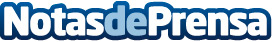 Schaeffler presenta soluciones para la producción industrial de hidrógeno verdeUn stack de electrólisis PEM de 1 MW como producto destacado. El hidrógeno verde apoya la transición energética. Establecimiento de la producción industrial en serie en Herzogenaurach Datos de contacto:Núria GalimanySchaeffler934803677Nota de prensa publicada en: https://www.notasdeprensa.es/schaeffler-presenta-soluciones-para-la_1 Categorias: Eventos Sostenibilidad Otras Industrias Innovación Tecnológica Sector Energético http://www.notasdeprensa.es